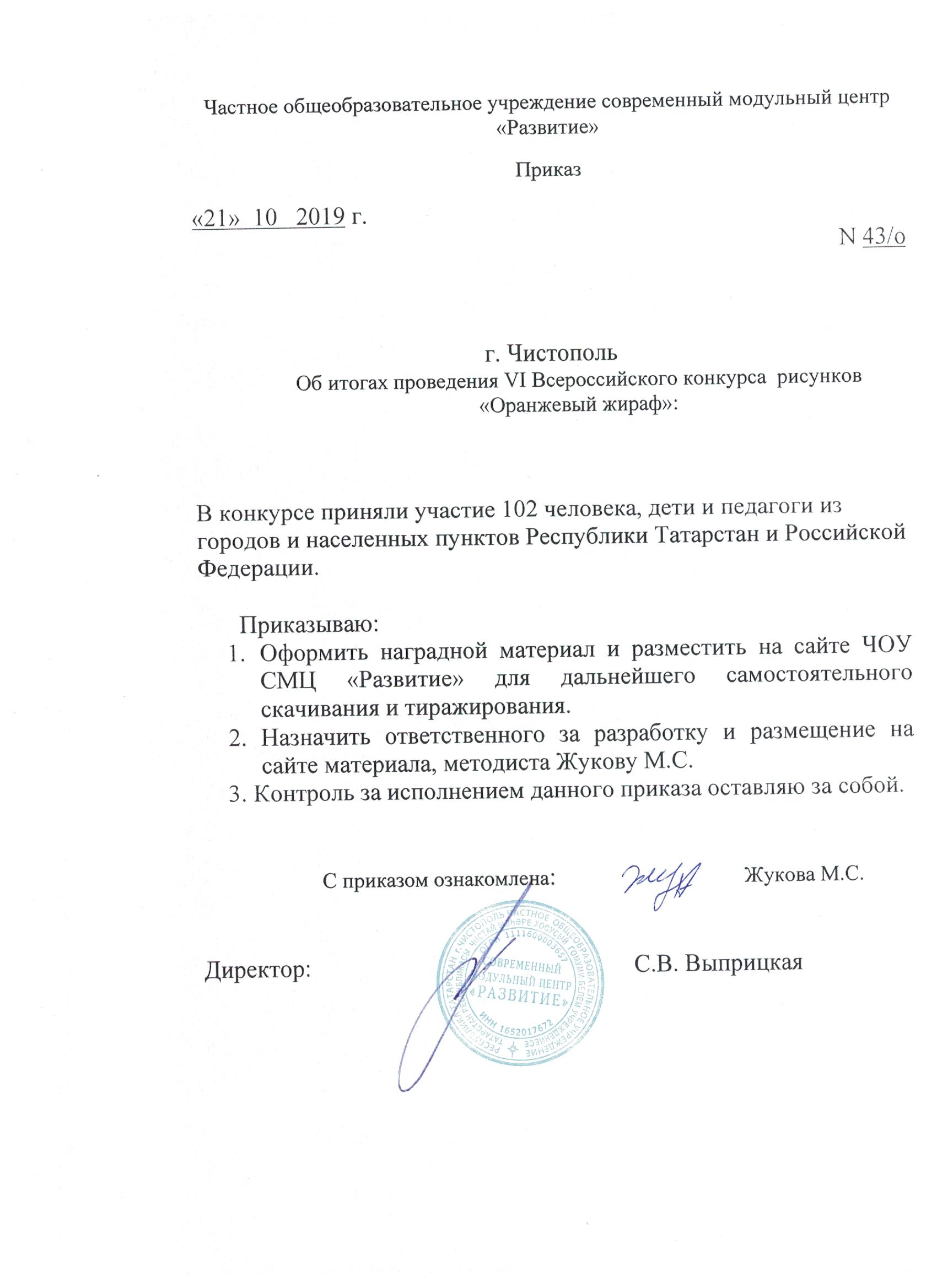 Протокол VI Всероссийского творческого конкурса«Оранжевый жираф»№ФИОучастникавозрастНазвание работыОбразовательноеУчреждение, городЭлектронная почтаФ.И.О. руководителяМестоНоминация «Лучший рисунок жирафа»Номинация «Лучший рисунок жирафа»Номинация «Лучший рисунок жирафа»Номинация «Лучший рисунок жирафа»Номинация «Лучший рисунок жирафа»Номинация «Лучший рисунок жирафа»Номинация «Лучший рисунок жирафа»Номинация «Лучший рисунок жирафа»1.Молчанова Александра5 лет«Жираф на прогулке»МАДОУ «Детский сад комбинированного вида №110 «Курочка Ряба» Г. Набережные Челныole-sh2011@ mail.ruШишкина Ольга Васильевна, Глинина Евгения Владимировна3 МЕСТО2.Гайнетдинов Раян Маратович6 лет«Жираф ищет друзей»МБДОУ «Старостуденецкий детский сад. Буинский район с. Новый Студенецrieghina_86@mail.ruХасанова Регина Радиковна воспитатель2 МЕСТО3.Силантьева Лия Алексеевна9 лет«Мой пятнистый друг – жираф»МАОУ «Гимназия №77» РТ, Набережные ЧелныLexa-leksus564@mail.ruВласьева Алла НиколаевнаУЧАСТНИК4.Фатхуллин Ильяс Раилевич8 лет«Мама жираф и жирафик»Муниципальное бюджетное общеобразовательное учреждение "Средняя общеобразовательная школа № 39" Г.Набережные Челныferuza.galimzyanova@mail.ru 89093135258Галимзянова Феруза Баходировна,учитель начальных классов1 МЕСТО5.Лазуткина Кира Евгеньевна5 лет«Оранжевый жирафик»МАДОУ № 114 «Челнинская мозаика» г. Набережные Челныartiges@mail.ru, 8-927-485-33-45Галимова Алсу АвхадеевнаУЧАСТНИК6.Шагидуллин Тимур Айратович5 лет«Оранжевый жираф»ДОУ №49 «Чулпан» С. Большие Якиshagidullina1981@mail.ruШагидуллина Лейсан Шайхулловна, воспитатель1 МЕСТО7.Исхакова Азалия Айдаровна10 лет«Жирафы на закате»МБОУ «СОШ №30» г.Набережные Челныzaremaahmedova16@gmail.com 89270426275Ахмедова Зарема Насрудиновна3 МЕСТО8.Хафизова Диана Айнуровна5 лет«Счастли-вый жираф»МБДОУ №6 «Теремок» РТ Сармановс-кий район пгт Джалильfaia9@mail.ruГалиева Фануза Наилевна воспитатель2 МЕСТО9.Хасамеев Малик Маратович6 лет«Жираф на прогулке»МБДОУ №6 «Теремок» РТ Сармановс-кий район пгт Джалильfaia9@mail.ruСалимгараева Лилия АкрамовнаУЧАСТНИК10.Абдуллин Альберт Ильмирович7 лет«Одинокий жираф»МБДОУ №6 «Теремок» РТ Сармановс-кий район пгт Джалильfaia9@mail.ruЗиатдинова Ильмира МаксутовнаУЧАСТНИК11.Шогина Елизавета Дмитриевна5 лет«Жираф из пластелина»«Центр развития ребенка – детский сад № 91» НМР РТ Г.Нижнекамскdou91nk@mail.ru 89393971445Воспитатель: Кашбиева Алена АрсентьевнаУЧАСТНИК12.Латыпов Рамазан Рамилевич5 лет«Жиравфе-нок»МБДОУ №6 «Теремок» РТ Сармановс-кий район пгт Джалильfaia9@mail.ruВалиуллина Файруза МударисовнаУЧАСТНИК13.Саттарова Сабрина Айдаровна9 лет«Жираф с перцем»ДШИ 2 Альметьевский район Пгт Нижняя Мактама89172554665 shidland@mail.ruПреподаватель:Зарипова Ландыш Гаффановна2 МЕСТО14.Миннебаев Солтан Рашатович4 года«Веселый жираф»МБДОУ «Татарско-Баганинский детский сад» Чистопольского муниципального района Республики Татарстанgilfanova.1983@mail.ru 89178663762Гильфанова Лилия Талгатовна, воспитатель 1 МЕСТО15.Ханова Карина Маратовна9 лет«Любовь к луне»ДШИ 2 Альметьевский район Пгт Нижняя Мактама89172554665 shidland@mail.ruПреподаватель:Зарипова Ландыш Гаффановна1 МЕСТО16.Газизова Эмилия Рамильевна8 лет«Вечереет»ДШИ 2 Альметьевский район Пгт Нижняя Мактама89172554665 shidland@mail.ruПреподаватель:Зарипова Ландыш ГаффановнаУЧАСТНИК17.Мингбаева Камилла Равшановна8 лет«До тянуться до солнца»ДШИ 2 Альметьевский район Пгт Нижняя Мактама89172554665 shidland@mail.ruПреподаватель:Зарипова Ландыш ГаффановнаУЧАСТНИК18.Мастюкова Ульяна Олеговна7 лет«Оранжевое настроение»ДШИ 2 Альметьевский район Пгт Нижняя Мактама89172554665 shidland@mail.ruПреподаватель:Зарипова Ландыш ГаффановнаУЧАСТНИК19.Закиров Данияр Дамирович6 лет«Мой жираф»МБДОУ №49 «Чулпан» ЗМР РТ Село Большие Якиpcholka1992@yandex.ruИбрагимова Гульнара Камилевна, воспитатель I категории2 МЕСТО20.Вахрушина Арина Артемовна7 лет«Жирафчик»МАОУ "Гимназия №77" Набережные ЧелныNat_ecodok@mail.ruКл. руководитель Акатьева Людмила ЛеонидовнаУЧАСТНИК21.Мугтасимова Ильвина Ильназовна10 лет«Жирафы на отдыхе»МБОУ «СОШ №30» г. Набережные Челныelena.sofia.ver.2017@gmail.com 8.960.060.15.99Веретенникова Елена Сергеевна, учитель изобразительного искусства1 МЕСТО22.Сабитова Руслана Рустемовна10 лет«Радужный жираф»МБОУ «СОШ №30» г. Набережные Челныelena.sofia.ver.2017@gmail.com 8.960.060.15.99Веретенникова Елена Сергеевна, учитель изобразительного искусства2 МЕСТО23.Чапланов Макар Максимович4 года«Пятнашка»МАДОУ «Детский сад № 47 комбинированного вида» Приволжского района г.КазаниMadou.47@tatar.ru, 9274486015Хазеева А.Ф., воспитатель2 МЕСТО24.Шириева Ясмина Ильмировна4 года«Жираф-Гулливер»МБДОУ№6 «ТЕРЕМОК» Пгт. Джалиль Сармановского района РТL.Daniya@mail.ruЛатыпова Дания Фатыховна воспитатель3 МЕСТО25.Курбанов Самир Эльмирович4 года«Мой веселый жираф»МБДОУ №3 «Аленушка» Пгт. Джалиль Сармановский район РТgelysa.hakimova@mail.ruХакимова Гелюса Габдулловна воспитатель2 МЕСТО26.Сабирзянов Данир Рустемович9 лет«Рисовый жираф»ДШИ 2 Альметьевский район Пгт Нижняя Мактама89172554665 shidland@mail.ruПреподаватель:Зарипова Ландыш Гаффановна3 МЕСТО27.Шарапова Рамиля Рамилевна7 лет«Стройный жираф»ДШИ 2 Альметьевский район Пгт Нижняя Мактама89172554665 shidland@mail.ruПреподаватель:Зарипова Ландыш ГаффановнаУЧАСТНИК28.Салиева Ясмина Тимуровна7 лет«Вкусная веточка»ДШИ 2 Альметьевский район Пгт Нижняя Мактама89172554665 shidland@mail.ruПреподаватель:Зарипова Ландыш ГаффановнаУЧАСТНИК29.Сираева Аделя Ильнуровна7 лет«Прогулка среди пальм»ДШИ 2 Альметьевский район Пгт Нижняя Мактама89172554665 shidland@mail.ruПреподаватель:Зарипова Ландыш Гаффановна3 МЕСТО30.Моисеева Маргарита Сергеевна9 лет«Жираф с зелёно-карими глазами»ДШИ 2 Альметьевский район Пгт Нижняя Мактама89172554665 shidland@mail.ruПреподаватель:Зарипова Ландыш Гаффановна1 МЕСТО31.Галлямов Алмас Данисович7 лет«Волшебный жираф»МАОУ «Гимназия №77» МО город Набережные Челныgallyamova.landysh@bk.ru тел. 89600670538 gordina28@mail.ruКатаева Юлия Алексеевна, классный руководитель3 МЕСТО32.Алиева Камила Рафаэлевна 9 лет«Влюблённая парочка»ДШИ 2 Альметьевский район Пгт Нижняя Мактамаshidland@mail.ruПреподаватель:Зарипова Ландыш ГаффановнаУЧАСТНИК33.Сулейманова Камилла Наилевна9 лет«Селфи»ДШИ 2 Альметьевский район Пгт Нижняя Мактамаshidland@mail.ruПреподаватель:Зарипова Ландыш ГаффановнаУЧАСТНИК34.Иванова Валерия5 лет«Жираф весельчак»МБДОУ №4 «Солнышко» Г.Зеленодольск Республика Татарстанveron_luna@mail.ruНуретдинова Вероника Игоревна воспитательМустафина Марина Ваисовна воспитатель1 МЕСТО35.Серякова Вероника5 лет«Задумчивый жираф»МБДОУ №4 «Солнышко» г.Зеленодольск Республика Татарстанveron_luna@mail.ruМухаметшакирова Наталья Анатольевна воспитательУЧАСТНИК36.Парфёнова Екатерина5 лет«Одинокий жираф»МБДОУ №4 «Солнышко» г.Зеленодольск Республика Татарстанveron_luna@mail.ruБаранова Кристина Юрьевна воспитательУЧАСТНИК37.Ерепова Ксения Олеговна5 лет"Мой любимый друг"МБДОУ «Детский сад комбинированного вида № 29» Республика Татарстан, г.Нижнекамскmbdou29@mail.ruБаязитова Гузель Абубакеровна, воспитатель3 МЕСТО38.Муталимов Муталим Алексеевич8 лет«Пусть всегда будет мама!»МБОУ «Тайсугановская ООШ» Альметьевского района РТ село Тайсугановоraniya9@mail.ruХайруллина Рания Расимовна, учитель начальных классов2 МЕСТО39.Садыкова Гулина12 лет«Жираф в закате»МБОУ Тайсугановская ООШ С Тайсугановоgilmanova.leilya@yandex.ruШаймарданова Лейля Сиреновна3 МЕСТО40.Фахрива Элина14 лет«Веселый жирав»МБОУ Тайсугановская ООШ С Тайсугановоgilmanova.leilya@yandex.ruШаймарданова Лейля СиреновнаУЧАСТНИК41.Кузьмин Александр Сергеевич8 лет“Веселый жираф”МБОУ “СОШ №39” г. Набережные Челныvalentina_70_07@inbox.ruГалимзянова Феруза Баходировна учитель1 МЕСТО42.Васильева Зарина Ильнуровна6 лет“Жираф на прогулке”МАДОУ №107 “Салават купере” г. Набережные Челныvalentina_70_07@inbox.ruИльина Валентина Николаевна воспитатель3 МЕСТО43.Плеханова Варвара Александровна3 года«Мой любимый жираф»МБДОУ №95 г. НижнекамскDanilovav.a@mail.ruКузнецова Вера АнатольевнаУЧАСТНИК44.Нурмиев Айлан Айнурович5 лет«Жираф с тортиком»МБДОУ "Детский сад №41 "Ручеек" Зеленодольского муниципального района РТ"shakirova.gulchachak@bk.ruШакирова Гульчачак Фаритовна Музыкальный руководитель.2 МЕСТО45.Козлова Евгения Николаевна15 лет«Жираф Език»ГБОУ «Чистопольская школа № 10 для детей с ОВЗ» г. ЧистопольSilena115@yandex.ruСидорова Елена Владиславовна учитель дефектолог3 МЕСТО46.Шайхутдинова Ландыш Ильнаровна9 лет«Жирафчик»ГБОУ «Чистопольская школа № 10 для детей с ОВЗ» г. Чистопольnataluya.ryabrkova@bk.ruРябкова Наталья Александровна учитель дефектологУЧАСТНИК47.Наумов Даниэль Павлович9 лет«Красавчик»ГБОУ «Чистопольская школа № 10 для детей с ОВЗ» г. Чистопольgalka84-19@yandex.ruФомина Галина Николаевна учитель дефектолог2 МЕСТО48.Бакина Ксения Владимировна14 лет«Лучшие друзья»ГБОУ «Чистопольская школа № 10 для детей с ОВЗ» г. Чистопольgalka84-19@yandex.ruПрусакова Марина АлександровнаУЧАСТНИК49.Гатауллина Айгуль Альбертовна7 лет«Оранжевый жираф»МАОУ «Гимназия 57» г. Набережные Челныkrimcheeva2016@mail.ru,Хузина Л.Х.2 МЕСТО50.Шарафиева София Марселевна13 лет«Вдали он подобен цветным парусам…»МБОУ «СОШ №11» Город Альметьевск РТvdovina-sveta@mail.ruВдовина Светлана Александровна1 МЕСТО51.Нуруллина Динара Рамилевна7 лет«Жираф»МАОУ «Гимназия 57» г. Набережные Челныkrimcheeva2016@mail.ruХузина Л.Х2 МЕСТО52.Габитова Регина Рустамовна7 лет«Жираф»МАОУ «Гимназия 57» г. Набережные Челныkrimcheeva2016@mail.ruХузина Л.Х2 МЕСТО53.Шакуров Даниэль Рамилевич7 лет«Пусть всегда будет мама»МАОУ «Гимназия 57» г. Набережные Челныkrimcheeva2016@mail.ruХузина Л.Х1 МЕСТО54.Абдрахманова Арина Ринатовна5 лет"Веселый жирафчик"МБДОУ «Детский сад комбинированного вида № 29» Республика Татарстан, г.Нижнекамскmbdou29@mail.ruАхметова Накия Илдусовна, воспитатель3 МЕСТО55.Миронова Арина Александровна5 лет"Мой любимый друг"МБДОУ «Детский сад комбинированного вида № 29» Республика Татарстан, г.Нижнекамскmbdou29@mail.ruАхметова Накия Илдусовна, воспитатель2 МЕСТО56.Садриева Сабина Ильнуровна5 лет"Мой верный дружок"МБДОУ «Детский сад комбинированного вида № 29» Республика Татарстан, г.Нижнекамскmbdou29@mail.ruБольшакова Гульнара Сергеевна, воспитатель3 МЕСТО57.Рузаева Ангелина Алмазовна11 лет«На закате»ГКУ социальный приют для детей и подростков «СемьЯ» Город Бавлыanvau@mail.ruГареева Айгуль Фаритовна ВоспитательУЧАСТНИК58.Сафиуллина Индира НиколаевнаВоспитатель«Песочный Жираф»МБДОУ №59 г. АльметьевскIndira.safiullina.89@mail.ru3 МЕСТО59.Денисов Григорий Александрович10 лет«Мой жираф»МАОУ «СОШ №34» г.Набережные Челныirina.minnehuzina@mail.ruМиннехузина Ирина Анатольевна, учительУЧАСТНИК60.Творческий коллективВоспитанники (3-4 лет)«Веселый жираф»МБДОУ «Детский сад № 41 «Ручеек» ЗМР РТ Республика Татарстан, Зеленодольский район, село НурлатыAAALICE1992@gmail.com,Латыпова Альфия Шейдулловна, воспитатель3 МЕСТО61.Гафиятуллина Руфина Фаниловна3 года«Я родился!»МБОУ «Нижнетатмайнская СОШ» Аксубаевский район, д. Нижняя Татарская Майнаzaynap.nurmatova@mail.ruБаширова Альмира Газизовна, воспитательУЧАСТНИК62.Нурматова Асия Анваровна6 лет«С любовью»МБОУ «Нижнетатмайнская СОШ» Аксубаевский район, д. Нижняя Татарская Майнаzaynap.nurmatova@mail.ruБаширова Альмира Газизовна, воспитатель2 МЕСТО63.Пожидаева Лидия Денисовна13 лет«А жираф, словно граф»МАОУ «СОШ № 17» г.Набереж-ные Челныmilausha-9393@mail.ruАглиева М.И. Учитель русского языка и литературы3 МЕСТО64.Утемишев Аким5 лет«Оранжевый друг»МБДОУ №37 г.Нижнекамскdetsad37nk@mail.ruУтемишева РозалияУЧАСТНИК65.Валиева Самира6 лет«В жарких тропиках»МБДОУ №37 г.Нижнекамскdetsad37nk@mail.ruХалиуллина Светлана2 МЕСТО66.Пепенеева Анна5 лет«Веселый жираф»МБДОУ №37 г.Нижнекамскdetsad37nk@mail.ruВласова Алия1 МЕСТО67.Файрузова Ясмина4 года«Мой высокий друг»МБДОУ №37 г.Нижнекамскdetsad37nk@mail.ruКадырова Алсу Шипачева Альбина3 МЕСТО68.Чернова Алия6 лет«Мечты жирафа»МБДОУ №37 г.Нижнекамскdetsad37nk@mail.ruЕгорычева НаталияУЧАСТНИК69.Ахметшин Руслан5 лет«Самый добрый жираф»МБДОУ №37 г.Нижнекамскdetsad37nk@mail.ruГабдрахманова Альбина,воспитатель.3 МЕСТО70.Минсабиров Эмиль3 года«Веселый жираф»МБДОУ №37 г.Нижнекамскdetsad37nk@mail.ruХалиуллина Рамзия,воспитатель.2 МЕСТО71.Григорьев Константин6 лет«Жираф с мамой»МБДОУ №37 г.Нижнекамскdetsad37nk@mail.ruРоо Регина Олеговна,воспитатель1 МЕСТО72.Халиуллина Рамина4 года«Добрый жираф»МБДОУ №37 г.Нижнекамскdetsad37nk@mail.ruГиниятуллина Рязидя,воспитатель.УЧАСТНИК73.Жуковская Елизавета Витальевна4 года«Весёлый мой жираф»МБДОУ «Детский сад комбинированного вида №24» НМР РТ г. НижнекамскRuf666666@ mail.ruГайнутдинова Рамиля Иктисановна1 МЕСТО74.Мустафин Фарит Равилевич8 лет«Давай дружить!»Муниципальное бюджетное общеобразовательное учреждение "Средняя общеобразовательная школа № 39" Г.Набережные Челныferuza.galimzyanova@mail.ruГалимзянова Феруза Баходировна,учитель начальных классов2 МЕСТО75.Котельникова Алена Владимировна6 лет«Мой оранжевый добрый жираф»МБДОУ «Детскй сад комбинированного вида «Сказка» города Тетюши» Город Тетюшиttorgaikina@mail.ruТоргайкина Тамара Анатольевна2 МЕСТО76.Басыров Камиль Ильнарович7 лет«Крошка Жи»МАОУ«Гимназия №57» г. Набережные Челныel.basyrova@mail.ruХузина Ляйсан Хафизовна классный руководитель начальных классовУЧАСТНИК77.Ганиева Амелия Радиковна4 года«Африканский жираф»МБДОУ «Детский сад№3» г.Лениногорскshaimardanova.guzelia73@mail.ruКутасова Гульнара Азатовна2 МЕСТО78.Сунгатуллин Раиль Искандарович4 года«Берегите животных»МБДОУ «Детский сад№3» г.Лениногорскshaimardanova.guzelia73@mail.ruАхметова Дильфуза Азимжановна1 МЕСТО79.Шайдуллин Айнур Русланович4 года«Африканский жираф»МБДОУ «Детский сад№3» г.Лениногорскshaimardanova.guzelia73@mail.ruШайдуллина Лилия ИльясовнаУЧАСТНИК80.Чирикина Екатерина Александровна5 лет«Африканский жираф»МБДОУ «Детский сад№3» г.Лениногорскshaimardanova.guzelia73@mail.ruНургатина Гульнара Амерзяновна3 МЕСТО81.Галимова Аделя Ильшатовна5 лет«Африканский жираф»МБДОУ «Детский сад№3» г.Лениногорскshaimardanova.guzelia73@mail.ruКамалова Ильсия Габдулловна3 МЕСТО82.Галеев Тимур Ильдарович6 лет«Африканский жираф»МБДОУ «Детский сад№3» г.Лениногорскshaimardanova.guzelia73@mail.ruШаймарданова Гузелия ТависовнаУЧАСТНИК83.Кирюшина Мария Николаевна6 лет«Африканский жираф»МБДОУ «Детский сад№3» г.Лениногорскshaimardanova.guzelia73@mail.ruКамалова Ильсия Габдулловна2 МЕСТО84.Снагатуллин Альмир Рауфович6 лет«Африканский жираф»МБДОУ «Детский сад№3» г.Лениногорскshaimardanova.guzelia73@mail.ruШаймарданова Гузелия ТависовнаУЧАСТНИК85.Ганиева Азалия радиковна8 лет«Мама и малыш»МБОУ «СОШ №30» г. Набережные Челны РТGanievaGR@yandex.ruШарифуллина Гульнара Альфредовна, Классный руководительУЧАСТНИК86.Бардащук Даниил Дмитриевич5 лет«Семья жирафов»МАДОУ «Детский сад общеразвивающего вида №23» город Нижнекамскivanova12122009@yandex.ruИванова Лилия ФаизовнаУЧАСТНИК87.Иванова Елизавета Дмитриевна6 лет«Жираф из Африки»МАДОУ «Детский сад общеразвивающего вида №23» город Нижнекамскivanova12122009@yandex.ruМирасова Лилия Миннуловна2 МЕСТО88.Королев Кирилл Андреевич10 лет«Веселый Жирафик»МБОУ «Гимназия №10 Зеленодольского муниципального района РТ» г. ЗеленодольскArina-koroleva-2016@list.ruФахретдинова Сирина Камильевна2 МЕСТО89.Нурмиев Айлан Айнурович5 лет«Жираф с тортиком»МБДОУ "Детский сад №41 "Ручеек" Зеленодольского муниципального района РТ" с. Северные Нурлатыshakirova.gulchachak@bk.ruМузыкальный руководитель. Шакирова Гульчачак Фаритовна3 МЕСТО90.Новикова Мария Павловна6 лет« А жираф то наш каков: шарф связал из облаков»МБДОУ№23 « Сказка» г. ЧистопольПотасьева О.А воспитатель2 МЕСТО91.Кадырова Алия9 лет«Мой жираф»МАОУ "Гимназия №57" г. Набережные Челныyachelninec1@rambler.ruАтнашева Лилия Владимировна, учитель начальных классов1 МЕСТО92.Фарвазов Тагир9 лет«Любимый жираф»МАОУ "Гимназия №57" г. Набережные Челныyachelninec1@rambler.ruАтнашева Лилия Владимировна, учитель начальных классовУЧАСТНИК93.Харлямов Карим9 лет«Житель саванны»МАОУ "Гимназия №57"  г. Набережные Челныyachelninec1@rambler.ruАтнашева Лилия Владимировна, учитель начальных классовУЧАСТНИК94.Валиуллова Гульнара Фанисовна6 лет«Мой оранжевый друг»МБДОУ «Детскй сад комбинированного вида «Сказка» города Тетюши»ttorgaikina@mail.ruТоргайкина Тамара Анатольевна2 МЕСТОНоминация «Лучший графический рисунок жирафа»Номинация «Лучший графический рисунок жирафа»Номинация «Лучший графический рисунок жирафа»Номинация «Лучший графический рисунок жирафа»Номинация «Лучший графический рисунок жирафа»Номинация «Лучший графический рисунок жирафа»Номинация «Лучший графический рисунок жирафа»Номинация «Лучший графический рисунок жирафа»95.Башкуров Максим Сергеевич12 лет«Модница»ГБОУ «Чистопольская школа № 10 для детей с ОВЗ» г. Чистопольdnn85@mail.ruДонеева Надежда Николаевна учитель дефектолог1 МЕСТОНоминация «Лучший логотип жирафа»Номинация «Лучший логотип жирафа»Номинация «Лучший логотип жирафа»Номинация «Лучший логотип жирафа»Номинация «Лучший логотип жирафа»Номинация «Лучший логотип жирафа»Номинация «Лучший логотип жирафа»Номинация «Лучший логотип жирафа»96.Вафина Ольга Александровна11 лет«Ласковый жираф»ГБОУ «Чистопольская школа № 10 для детей с ОВЗ» г. Чистопольmarina.ru170@mail.ruБалясникова Марина Владимировна учитель дефектолог1 МЕСТО97.Файзрахманова Алина Рафаэлевна11 лет«Жираф Антошка»МБОУ «СОШ №11» Город Альметьевск РТelvira.usmanova.67@mail.ruУсманова Эльвира Асхатовна2 МЕСТО98.Веретельникова Лидия Николаевна17 лет«Мое любимое животное»ГКУ социальный приют для детей и подростков «СемьЯ» Город Бавлыgainytdinoval@yandex.ruГайнутдинова Лилия НаиловнаВоспитатель1 МЕСТО99.Стерляхина Ксения АлександровнаВоспитатель«Жираф из солнечной страны»МБДОУ №59 Альметьевскsterlyakhin88@mail.ru3 МЕСТО100.Аминов Рузиль Русланович7 лет«Жирафчик - пуговка!»ГБОУ «Казанская школа-интернат №4, для детей с ограниченными возможностями здоровья» Г. КазаньSwetlanaAnikina@mail.ruАникина Светлана НиколаевнаУчитель начальных классов3 МЕСТО101.Шимарева София Антоновна3 года«Мой оранжевый жирафчик»МБДОУ №95 г. НижнекамскDanilovav.a@mail.ruКалимуллина Алина Азатовна воспитатель3 МЕСТО102.Харисова Амелия9 лет«Учимся вместе!»МАОУ "Гимназия №57" г. Набережные Челныyachelninec1@rambler.ruАтнашева Лилия Владимировна, учитель начальных классов2 МЕСТО